Projet EPSJean JaurèsVersion 6Actualisée en 2019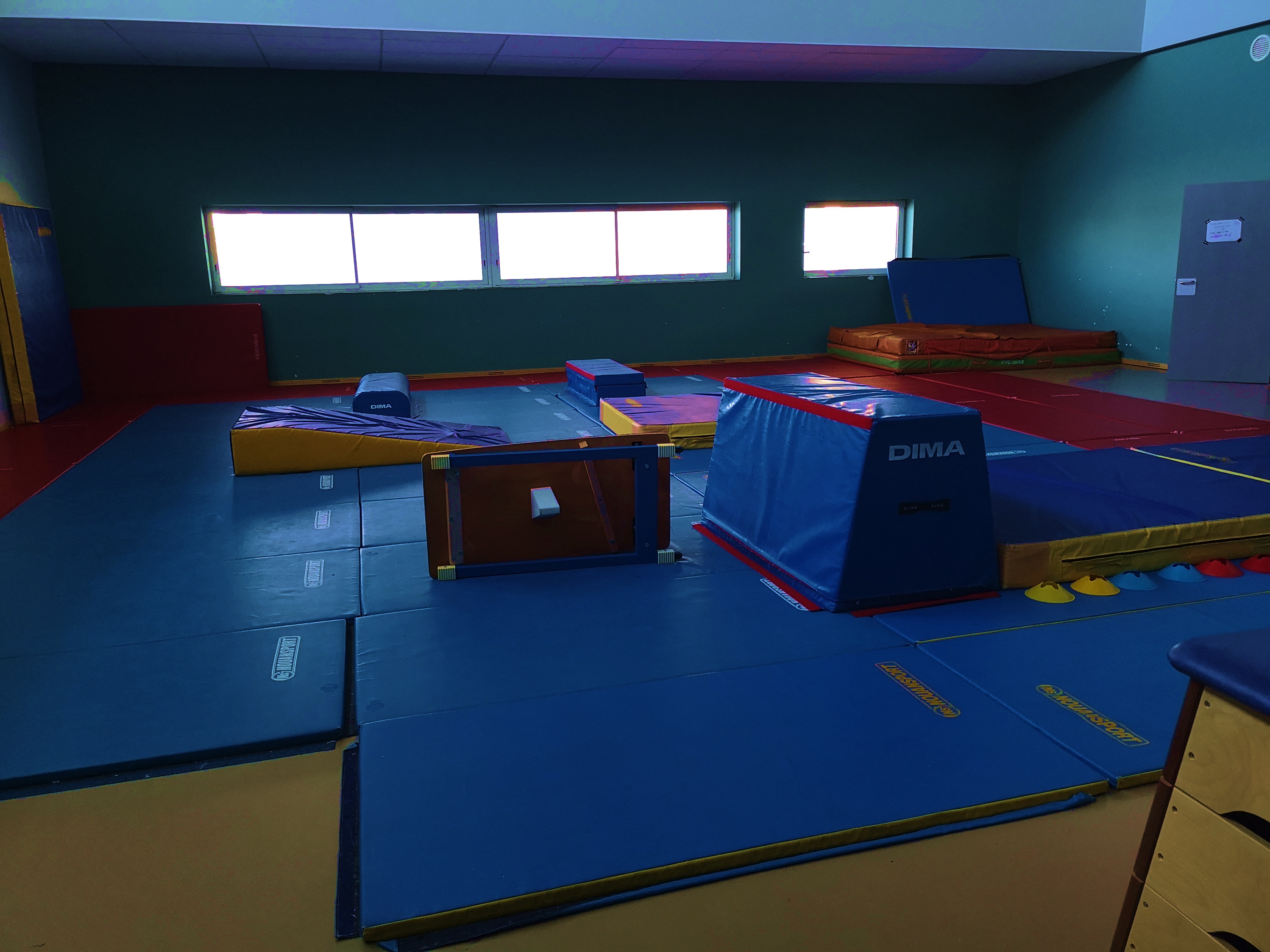 I. IntroductionCette version est la version 6 du projet EPS qui s'appuie sur le travail collaboratif mené par l'équipe EPS en 2018-2019.Elle ne constitue ni un début ni une fin, mais un point d'étape supplémentaire.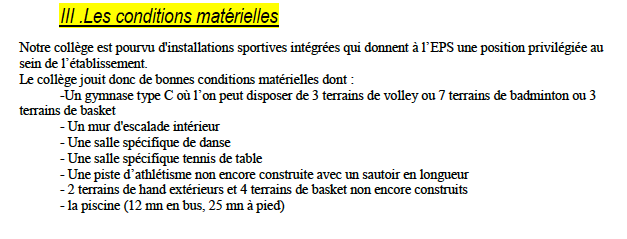 A titre d'exemple, l'ILPA déterminé dans la version 4 du projet EPS montre une grande qualité d'enseignement au sein des installations du collège.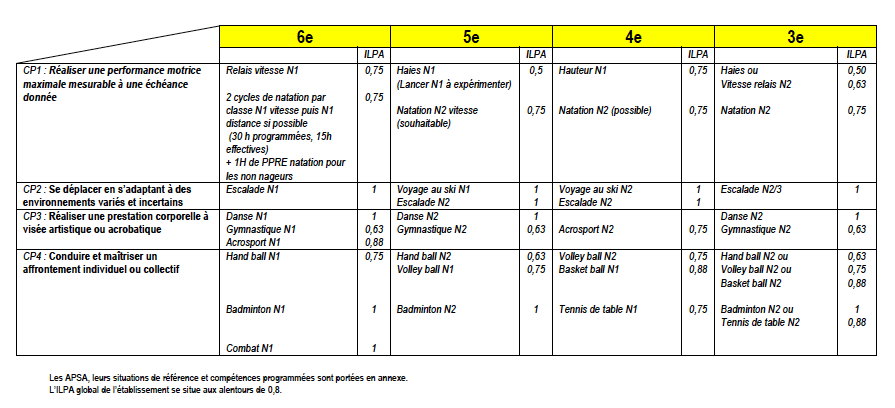 Le projet d'établissement étant caduque, le projet EPS s'appuie sur les axes du projet académique et sur la continuité avec le projet existant.VI. L'EPS dans l'interdisciplinaritéL'équipe EPS a depuis 30 ans contribué aux projets interdisciplinaires:- voyage interdisciplinaire autour de la montagne- voyage Chorale / danse- voyage Freinet avec des randonnées, etcEn 2018/2019, et depuis 10 ans, un projet interdisciplinaire concernant la santé a eu lieu en liaison avec la SVT. En 2018/2019, un projet interdisciplinaire concernant l'environnement a eu lieu en liaison avec la Physique Chimie.VII. La section sportive planche à voileLa section sportive a lieu depuis plus de 30 ans. Elle permet à des élèves motivés de concilier leurs études et les entraînements nécessaires à la pratique de la planche à voile, de la 6e à la 3e.Ses contenus sont juxtaposés à ceux du socle commun: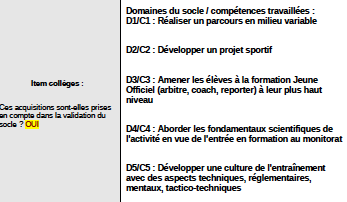 L'évaluation se fait par compétences et référencée dans le LSU.VII. L'association sportiveLes activités suivantes sont proposées en compétition de façon perenne. Voici nos meilleurs résultats de l'année dernière.Nous proposons également du handball en pratique loisir.VIII. Construction du nouveau projetLe projet s'appuie sur le canevas de l'inspection régionale EPS.Est ce que notre répartition horaire est diversifié et équilibré?- Nous observons un trop grand déséquilibre en 4e et en 3e, il tentera d'être rattrapé dans les années ultérieures.- Modifications dans le CA2: intégration de l'aviron- Modifications dans le CA3 sur la répartition Gym - Acro - DanseVIII. Programmation EPSVIII. Répartition des compétences enseignées par champ d'apprentissage Axes du projet académiqueAxes du projet actuel en continuité avec les axes antérieurs du projet EPSMieux former pour mieux réussir à l'école		Objectif 1 : Conforter les apprentissages de base et installer le socle commun		Objectif 2 : Améliorer la fluidité et la sécurisation des parcours		Objectif 3 : Développer la persévérance scolaire		Objectif 4 : Conforter le pilotage pédagogiquePrendre en compte les élèves en difficulté dès la 6e, notamment en natationMieux accueillir pour assurer l'équité		Objectif 1 : Développer l’offre et l’usage du numérique à l’école		Objectif 2 : Agir sur le climat scolaire et l’apprentissage à travailler ensemble		Objectif 3 : Lutter contre les inégalités territoriales		Objectif 4 : Favoriser un environnement de travail de qualité et une GRH performanteMaintenir un nombre d'inscrits aux projets culturels, artistiques et sportifs élevéAssurer une offre EPS de qualité et attrayante dans le cadre des menus de 3e, de l'AS et de travail interdisciplinaire *Favoriser une meilleure ouverture de l'école		Objectif 1 : Permettre une meilleure connaissance du monde économique et social		Objectif 2 : Développer l’ouverture internationale et les parcours artistiques, culturels et sportifs		Objectif 3 : Favoriser tous les partenariats pour préparer à la citoyennetéOuvrir l'EPS sur une pratique planche à voile en section sportive orientée vers des projets sportifs fortsProjet Génération 20242018-2019Athlétisme4 élèves Jeunes Juges sport partagé nationauxBadmintonUne élève championne départementaleVoileChampions de France sport partagéVolume horaire totale  APSA+ …. Heures APSA+ …. Heures APSA+ …. Heures 6ème Produire une performance optimale, mesurable à une échéance donnée8*6 h= 48 h2hParc.Athl4.hNatation6ème Adapter ses déplacements à des environnements variés8*2h= 16h2 hEscalade6ème S’exprimer devant les autres par une prestation artistique et/ou acrobatique8*4 h= 32 h2 hDanse2 hGym6ème Conduire et maitriser un affrontement collectif ou interindividuel8*4 h= 32 h 2 hBad2 hHandball5ème Produire une performance optimale, mesurable à une échéance donnée8*2h= 16h 2hParc.Ath5ème Adapter ses déplacements à des environnements variés8*2h= 16h2 hEscalade5ème S’exprimer devant les autres par une prestation artistique et/ou acrobatique8*4 h= 32 h2 hDanse2 hGym5ème Conduire et maitriser un affrontement collectif ou interindividuel8*4 h= 32 h2 hBad2 hHandball4ème Produire une performance optimale, mesurable à une échéance donnée8*2h= 16h  2hParc.Ath DF4ème Adapter ses déplacements à des environnements variés8*2h= 16h2 hEscalade / aviron4ème S’exprimer devant les autres par une prestation artistique et/ou acrobatique8*2h= 16h2 hAcro4ème Conduire et maitriser un affrontement collectif ou interindividuel8*6h= 48h2 h Basket2 h Bad2 hVolley3ème Produire une performance optimale, mesurable à une échéance donnée8*2h= 16h 2hParc.Ath DF3ème Adapter ses déplacements à des environnements variés8*2h= 16h2 h Escalade3ème S’exprimer devant les autres par une prestation artistique et/ou acrobatique8*2h= 16h2hGym3ème Conduire et maitriser un affrontement collectif ou interindividuel8*6h= 48h2 h Basket2 h Bad2 hHandballCycle 3Cycle 4Cycle 4Cycle 46e5e4e 3eCA1Parcours athlétiquesNatation + PPREParcours athlétiquesParcours athlétiques DFParcours athlétiques DFCA2EscaladeEscaladeEscalade AvironEscaladeCA3GymDanseAcroDanseAcroGymCA4BadHandballBadHandballBadBasketBadHandballou BasketballChamp d'apprentissage 1Champ d'apprentissage 1Champ d'apprentissage 1Champ d'apprentissage 1Champ d'apprentissage 1Domaine 1Domaine 2Domaine 3Domaine 4Domaine 5Cycle 3  - 6e Prendre des repères sr moi (VMA, FC) pour réaliser un projet (CB, temps) de performanceCycle 4 - 5eAlimentation, hygiène de vie, FC, respiration, sommeilCycle 4- 4eCycle 4- 3eChamp d'apprentissage 2Champ d'apprentissage 2Champ d'apprentissage 2Champ d'apprentissage 2Champ d'apprentissage 2Domaine 1Domaine 2Domaine 3Domaine 4Domaine 5Cycle 3  - 6e Méthodo d'assurageAssumer les rôles de grimpeur, assureur et contre assureurCycle 4 - 5eCycle 4- 4eCycle 4- 3eChamp d'apprentissage 3Champ d'apprentissage 3Champ d'apprentissage 3Champ d'apprentissage 3Champ d'apprentissage 3Domaine 1Domaine 2Domaine 3Domaine 4Domaine 5Cycle 3  - 6e Identifier les procédés de compositionApprendre à parer et à aider.Développer une observation objective.Cycle 4 - 5eCycle 4- 4eCycle 4- 3eChamp d'apprentissage 4Champ d'apprentissage 4Champ d'apprentissage 4Champ d'apprentissage 4Champ d'apprentissage 4Domaine 1Domaine 2Domaine 3Domaine 4Domaine 5Cycle 3  - 6e Gestion de l'effort à l'échauffement, progressivité.Respect du corps.Cycle 4 - 5eAdapter l'échauffement spécifique à l'activitéCycle 4- 4eAdapter l'échauffement spécifique à l'activitéCycle 4- 3eAdapter l'échauffement spécifique à l'activité